ИП Шулятьева Светлана Витальевна  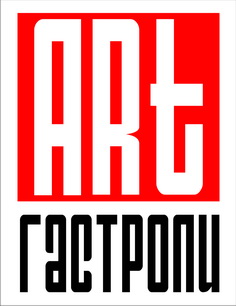 ОГРН 304434510300235 ИНН 434700652545  art-gastroli.rue-mail: art-gastroli@mail.ruУважаемые зрители!В соответствии с Указом Губернатора Кировской области №44 от 17.03.2020 «О введении режима повышенной готовности» на территории Кировской области введен режим повышенной готовности. В соответствии с п.2 Указа ответственные исполнители осуществляют мероприятия по недопущению завоза и распространения новой коронавирусной инфекции по Кировской области в рамках плана оперативных мероприятий, утвержденного протоколом заседания штаба при Правительстве Кировской области по предупреждению коронавирусной инфекции от 17.03.2020 №3. В рамках реализации указанного плана Министерством культуры Кировской области издано Распоряжение №46 от 17.03.2020 «О введении ограничительных мер по предупреждению распространения коронавирусной инфекции, вызванной 2019-nCov» (далее – Распоряжение Министерства). Пунктом 1.1. Распоряжения Министерства руководителям областных государственных учреждений, подведомственных министерству культуры Кировской области запрещено проведение массовых мероприятий с 17.03.2020 по 26.03.2020 (далее – до особого распоряжения).Соответственно в адрес ИП Шулятьевой С.В. – организатора мероприятий, поступили письма директоров областных учреждений с уведомлением об отмене всех ранее запланированных массовых мероприятий. Таким образом, ситуация при которой в соответствии с абзацем первым Распоряжения Министерства распространение новой коронавирусной инфекции (2019-nCOV), повлекшее введение режима повышенной готовности в соответствии с Федеральным законом от 21.12.1994 г. № 68-ФЗ «О защите населения и территорий от чрезвычайных ситуаций природного и техногенного характера», является в сложившихся условиях обстоятельством непреодолимой силы.На основании  изложенного ИП Шулятьева С.В.  уведомляет о переносе дат культурно - зрелищных массовых мероприятий. С информацией о датах проведения мероприятий Вы можете ознакомиться на официальном сайте art-gastroli.ru, либо на информационных афишах в местах проведения соответствующих мероприятий. Уведомляем Вас о том, что все ранее приобретенные билеты будут действительны на дату фактического проведения мероприятия, замена билетов не требуется.  Вместе с тем, по обстоятельствам изложенным выше, перенос даты зрелищного мероприятия вызван обстоятельствами непреодолимой силы, а не инициативой, либо действиями организатора зрелищного мероприятия. Из пункта 3 статьи 401 ГК РФ следует, что лицо, не исполнившее или ненадлежащим образом исполнившее обязательство при осуществлении предпринимательской деятельности, несет ответственность, если не докажет, что надлежащее исполнение оказалось невозможным вследствие непреодолимой силы, то есть чрезвычайных и непредотвратимых при данных условиях обстоятельств.В рассматриваемом случае обстоятельство непреодолимой силы (угроза распространения коронавирусной инфекции) установлено нормативным актом отраслевого органа исполнительной власти Кировской области – Распоряжением Министерства, в связи с чем полагаем, что организатор мероприятия освобожден от доказывания наличия обстоятельств непреодолимой силы. В сложившейся ситуации обращаю Ваше внимание на следующие положения действующего гражданского законодательства.В соответствии с ч.5 ст.10 ГК РФ добросовестность участников гражданских правоотношений и разумность их действий предполагаются. Анонсировав проведение культурно-массовых мероприятий, я, как организатор мероприятий, действовала разумно и добросовестно - предприняла все меры, направленные на реализацию мероприятий. В частности были заключены договоры с юридическими лицами, в штате которых состоят актеры, принимающие участие в мероприятиях, договоры аренды залов, аренды гостиниц для актеров и персонала, задействованных в соответствующих мероприятиях, договоры на возмещение транспортных и иных издержек на организацию мероприятий. Соответственно при не введении ограничительных мер все мероприятия состоялись бы в даты, указанные в билетах.Билет на культурно-массовое мероприятие в рассматриваемом случае является формой договора возмездного оказания услуг, содержащего все существенные условия договора, в том числе дату проведения мероприятия. Нарушение сроков проведения мероприятия, как указывалось выше, является обстоятельством непреодолимой силы, предвидеть которое я в момент размещения информации о соответствующем мероприятии не могла. Более того, из указанных выше документов можно сделать однозначный вывод о том, что запрет проведения мероприятий явился следствием принятия нормативного документа отраслевого органа Кировской области, повлиять на принятие которого я, как организатор мероприятия, не могла. В связи с чем способом урегулирования сложившейся ситуации является предложение альтернативной даты проведения мероприятий с указанием на действительность ранее приобретенных билетов. 			